Dear supporter of the Nebraska Lineworkers Rodeo:The 2019 Nebraska Lineworkers Rodeo committee is pleased to invite you to participate in one of Nebraska’s most exciting electric utility industry events: The 8th Annual Nebraska Lineworkers Rodeo. This year’s competition will be held on Saturday, Aug. 24, 2019, in Grand Island, Neb. This event kicks off on Friday, Aug. 23rd, with lineworkers training sessions and Vendor Expo followed by the rodeo competition and awards banquet on Saturday, Aug. 24th.As a Nebraska Lineworkers Rodeo sponsor or vendor, you have the opportunity to show your support for the electric utility industry, demonstrate your products and services to Nebraska’s electric-line personnel and network with colleagues.We anticipate a good showing of journeyman teams and apprentices from throughout Nebraska municipal, public power and rural electric utilities. We also expect a large showing of support from family, co-workers and State Fair guests to attend this year’s event.To show your support as a sponsor, or to register as a vendor, please complete the form in this packet or on visit the website at nelinerodeo.com. Should you have any questions, please call Brian Winfield 402-440-6241, or Terri Dier at 402-467-7576 or 40-2-525-3263I look forward to hearing from your organization about participating in this 6th annual Nebraska event.Sincerely,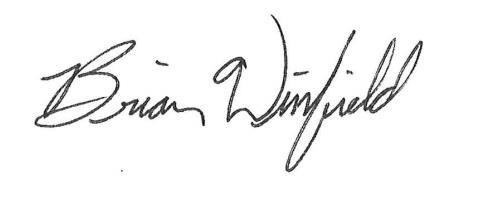 Brian Winfield2019 Chairman of Rodeo Vendor CommitteeThe Nebraska Lineworkers Rodeo committee presents the 8th Annual Nebraska Lineworkers Rodeo. The rodeo will take place near the grounds of the Nebraska State Fair in Grand Island, Neb., and showcases lineworkers’ skills and knowledge in a fun and safe environment.What is the Nebraska Lineworkers Rodeo?A competitive event in which lineworkers from Nebraska’s municipal, public power and rural electric utilities demonstrate their skills, knowledge and teamwork while performing real-world line work procedures. Working safely as an individual and as a team is essential in a profession where serious injury or even death is a real possibility. Even though the competition simulates real-world procedures, all events are performed in a de-energized environment.What is the purpose of the Competition?To encourage individual and team safety while displaying various job skills and procedures.To enhance the communication and safety of a working line team.To emphasize the need for learning correct and safe methods of performing certain procedures.To provide opportunities for all industry-related organizations to attend, participate and learn.To showcase the latest products and services used for electric line work.2019 Nebraska Lineworkers Rodeo AgendaFriday, Aug. 23rd9:00 a.m. – 9:45 a.m.9:45 a.m. – 11:15 a.m.12 p.m. – 1 p.m.2 p.m. – 3 p.m.Registration opensTraining Sessions and LunchRamada Inn MidtownCompetition judge’s registration and meeting Ramada Inn Midtown Conference CenterQ&A Session for competitors and judgesHotel Grand Conference Center3:30 p.m. – 6 p.m.		Vendor Expo – Ramada Midtown Conference CenterSaturday Aug.24th9:30 a.m. – 10:00 a.m.10:00 a.m. – 3:30 p.m.5:00 p.m. – 9:00 p.m.Opening Ceremony Motor Sports TrackCompetitionMotor Sports TrackAwards Banquet Ramada Inn Midtown Conference CenterWith your sponsorship package you will have two opportunities to display and advertise your company with the rodeo competitors, volunteers, judges, and spectators. On Friday August 23rd there will be a social hour (s) from 3:30 p.m. to 6:00 p.m. at the Ramada Inn Midtown where each company will be provided tables for displays or small equipment that can be easily moved inside. From the feedback we received in the past, there will be no table displays on the fair grounds. Please help us in cheering on the competitors during the rodeo.This year’s competition provides your company with a variety of branding opportunities and for generating awareness of your products and services before lineworkers, engineers and safety personnel from Nebraska’s public owned electric utilities.Exhibiting at the competition is a very effective way for your company to get in front of this specialized utility industry market.There are four sponsorship opportunities available to show your company support for Nebraska’s lineworkers at a level of financial commitment that meets your budget.In year’s past, depending on your sponsorship level, this year you will be given the allotted tickets for both entrance to the State Fair and banquet dependent on your sponsorship. Please state on your registration form if you will be using the allotted banquet or state fair tickets.Platinum — $2,000PRESENTING SPONSORSHIP of Awards Banquet3 MINUTES SPEAKING TIME at Awards Banquet or Competition startCompany logo on banquet tickets and competition T-shirts4 tickets to awards banquet4 tickets to the State Fair4 official competition T-shirtsCompany logo in program and on competition websiteRecognition on competition field and at awards banquetRecognition on signs and banners at competition and awards banquet, on slide show during banquet and on thank-you tent cards on every tableGold — $1,5002 tickets to awards banquet3 tickets to the State FairCompany logo on official competition T-shirt4 official competition T-shirtsCompany logo in program and on competition websiteRecognition on competition field and at awards banquetRecognition on signs and banners at competition and awards banquet, on slide show during banquet and on thank-you tent cards on every tableSilver — $1,0001 ticket to awards banquet2 tickets to the State Fair2 official competition T-shirtsCompany logo in program and on competition websiteRecognition on competition field and at awards banquetRecognition on signs and banners at competition and awards banquet, on slide show during banquet and on thank-you tent cards on every tableBronze — $500Company logo in program and on competition website1 ticket to the State FairRecognition on competition field and at awards banquetRecognition on signs and banners at competition and awards banquet, on slide show during banquet and on thank-you tent cards on every tableSponsorshipWe want to be a sponsor. Our level of support for the 2017 Nebraska Lineworkers Rodeo is:I would like to purchase extra banquet tickets 	@ $20.00 per ticketIn order to attend the awards banquet ceremony, you must have a ticket. Banquet tickets are $20.00/each for adults and FREE for children 12 and under.Organization Name:  						                                                                                  Address:						 City: 	State: 		Zip:		 Contact Name: 			Email:		 Phone: 		Alt. Phone: 			Fax:  	Check enclosed payable to the Lincoln Electric System or payment by Credit card at nelinerodeo.com under vendors/registration – registration due by August 1, 2018.Mail or email the completed form to:Terri DierLES – Nebraska Lineworkers RodeoP. O. Box 80869, Lincoln, NE 68501 tdier@les.comSponsors or vendors who cancel in writing before July 15 are entitled to a refund of their registration fee, minus a $100 cancellation fee. Cancellations must be made in writing, faxed or emailed to:Platinum Sponsor$2,000Gold Sponsor$1,500Silver Sponsor$1,000Bronze Sponsor$500Lunch Sponsorship$ 	Social Hour Sponsorship$ 	